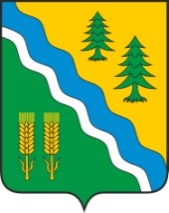 АДМИНИСТРАЦИЯ КРИВОШЕИНСКОГО РАЙОНА ПОСТАНОВЛЕНИЕ   25.07.2023 г.                                                                                                            № 415с. Кривошеино Томской областиО внесении изменений в постановление Администрации Кривошеинского района от 28.04.2017 № 174 «О системе оплаты труда руководителей, их заместителей и главных бухгалтеров муниципальных учреждений муниципального образования Кривошеинский район»В целях совершенствования нормативного правового акта, на основании Закона Томской области от 12.04.2023 г. № 28-ОЗ «О внесении изменений в статью 22 Закона Томской области «Об образовании в Томской области» и о признании утратившей силу статьи 11 Закона Томской области «О внесении изменений в отдельные законодательные акты Томской области»Постановляю:1. Внести в приложение к постановлению Администрации Кривошеинского района от 28.04.2017 № 174 «Положение о системе оплаты труда руководителей, их заместителей и главных бухгалтеров муниципальных учреждений муниципального образования Кривошеинский район» следующие изменения:1) пункт 5.2 Положения дополнить абзацами:«Руководителям муниципальных образовательных учреждений Кривошеинского района, их заместителям  устанавливается ежемесячная надбавка:за наличие почетного звания, начинающегося со слова «Заслуженный...», - в размере 5000 рублей;за наличие почетного звания, начинающегося со слова «Народный...», - в размере 6000 рублей;за наличие ведомственного почетного звания (нагрудного знака) - в размере 2000 рублей.При наличии у работника двух и более почетных званий надбавка устанавливается по одному из них по выбору работника. При этом стимулирующая выплата, предусмотренная абзацами 1-5 настоящего пункта, им не устанавливается».2) абзац 4 пункта 6.10 Положения изложить в следующей редакции: «в связи с юбилейными датами их рождения (50, 55, 60 лет и далее кратно пяти)».2. Настоящее постановление вступает в силу с даты его подписания и распространяется на правовые отношения, возникшие с 1 января 2023 года.3. Настоящее постановление подлежит опубликованию в Сборнике нормативных актов Администрации Кривошеинского района и размещению на официальном сайте муниципального образования Кривошеинский район в информационно-телекоммуникационной сети «Интернет».4. Контроль за исполнением настоящего постановления возложить на заместителя Главы Кривошеинского района по социально-экономическим вопросам.И.о. Главы Кривошеинского района	                                                      А.М. АрхиповМ.М. Спиридонова8(38251)2-17-63Шлапаков А.В., Управление финансов, УО, ЦБОУ, ЦМБ, Прокуратура